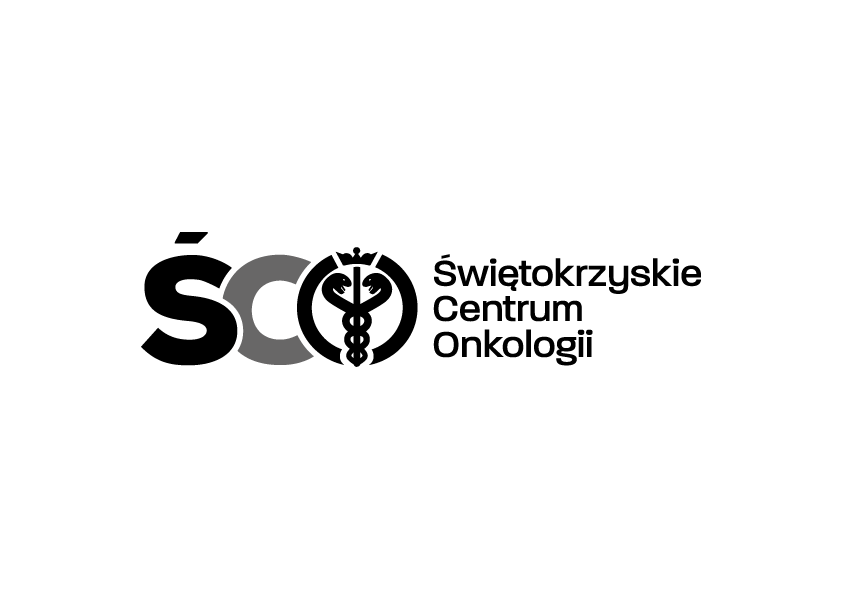 Adres: ul. Artwińskiego , 25-734 Kielce  Sekcja Zamówień Publicznychtel.: (0-41) 36-74-474   fax.: (0-41) 36-74071/481strona www: http://www.onkol.kielce.pl/ Email:zampubl@onkol.kielce.plAZP 241-146/2018                                                                              Kielce dn.  07.11.2018r.						WSZYSCY  WYKONAWCY                                                               WYJAŚNIENIA DOTYCZĄCE SIWZDot. AZP 241-146/2018 : Zakup wraz z dostawą leków onkologicznych, ogólnych i immunoglobuliny dla Apteki Szpitalnej Świętokrzyskiego Centrum Onkologii w KielcachOgłoszenie o  przetargu opublikowane zostało w Dzienniku Urzędowym Unii Europejskiej nr  2018/S 199-450690 z dnia 16.10.2018Na podstawie Art. 38 ust. 2 ustawy Prawo zamówień publicznych  (Dz. U. z 2018 r. poz. 1986) Zamawiający przekazuje treść zapytań dotyczących zapisów SIWZ wraz z wyjaśnieniami.W przedmiotowym postępowaniu wpłynęły następujące pytania :Pytanie nr 1Czy Zamawiający wyrazi zgodę na zmianę postaci proponowanych preparatów – tabletki na tabletki powlekane lub kapsułki lub drażetki i odwrotnie, fiolki na ampułki lub ampułko-strzykawki i odwrotnie? Odpowiedź:Zamawiający podtrzymuje zapisy SIWZ.Pytanie nr 2Czy Zamawiający wyrazi zgodę na zmianę wielkości opakowań (tabletek, ampułek, kilogramów itp.)? Jeśli tak to prosimy o podanie w jaki sposób przeliczyć ilość opakowań handlowych ekonomicznym (czy podać pełne ilości opakowań zaokrąglone w górę, czy ilość opakowań przeliczyć do dwóch miejsc po przecinku)?Odpowiedź:Należy przeliczyć na pełne ilości opakowań, zaokrąglone w górę.Pytanie nr 3Prosimy o podanie, w jaki sposób prawidłowo przeliczyć ilość  opakowań handlowych w przypadku występowania na rynku opakowań posiadających inną ilość sztuk (tabletek, ampułek, kilogramów itp.), niż umieszczone w SIWZ; a także w przypadku, gdy wycena innych opakowań leków spełniających właściwości terapeutyczne jest korzystniejsza pod względem ekonomicznym (czy podać pełne ilości opakowań zaokrąglone w górę, czy ilość opakowań przeliczyć do dwóch miejsc po przecinku)?Odpowiedź:Należy przeliczyć na pełne ilości opakowań, zaokrąglone w górę.Pytanie nr 4Zwracamy się z prośbą o określenie w jaki sposób postąpić w przypadku zaprzestania lub braku produkcji danego preparatu. Czy Zamawiający wyrazi zgodę na podanie ostatniej ceny i informacji pod pakietem? Odpowiedź:W przypadku zaprzestania lub braku produkcji danego preparatu, Zamawiający wymaga przedstawienia dokumentów potwierdzających zaprzestanie lub brak produkcji danego preparatu.Pytanie nr 5Czy zamawiający dopuszcza w pakiecie nr 8 poz.1 wycenę 25 opakowań preparatu Makrogol 74gx48 saszetek, który jest jedynym preparatem rekomendowanym przez Europejskie Towarzystwo Endoskopii Pokarmowej (ESGE) w rutynowym przygotowaniu do kolonoskopii, którego oferta cenowa jest korzystna dla Zamawiającego?Z góry dziękujemy za pozytywną odpowiedź na nasze pytanie. W przypadku odpowiedzi negatywnej prosimy o dołączenie uzasadnienia merytorycznego.Odpowiedź:Zamawiający podtrzymuje zapisy SIWZ.Pytanie nr 6Zamawiający zastrzega sobie możliwość zmian ilościowych przedmiotu umowy, ale nie określił ich warunków, m.in. nie wskazał w jakich okolicznościach zmiana mogłaby mieć miejsce, nie wskazał w żaden sposób granic zmian ilościowych odnośnie  pozycji itp. Zgodnie z art. 144 ust. 2, w związku z art. 144 ust. 1-1b, 1d, 1e Ustawy PZP, brak określenia warunków zmiany umowy będzie przesądzać o nieważności zapisów §2 ust.7 wzoru umowy. Czy w związku z tym, Zamawiający odstąpi od tych zapisów w umowie? Odpowiedź:Zamawiający podtrzymuje zapisy SIWZ.Pytanie nr 7Do treści §2 ust.8 wzoru umowy prosimy o dodanie słów zgodnych z przesłanką wynikającą z treści art. 552 k.c.: "... z wyłączeniem powołania się przez Wykonawcę na okoliczności, które zgodnie z przepisami prawa powszechnie obowiązującego uprawniają Sprzedającego do odmowy dostarczenia towaru Kupującemu."Odpowiedź:Zamawiający podtrzymuje zapisy SIWZ.Pytanie nr 8Do treści §3 ust.2 wzoru umowy. Skoro Zamawiający przewiduje dostawy sukcesywne, zgodne z bieżącym zapotrzebowaniem, czyli nie przewiduje konieczności dłuższego przechowywania zamówionych produktów w magazynie apteki szpitalnej, to dlaczego wyznacza warunek 12-miesięcznego okresu ważności zamówionych towarów? Wskazujemy przy tym, że zgodnie z Prawem farmaceutycznym produkty lecznicze do ostatniego dnia terminu ważności są pełnowartościowe i dopuszczone do obrotu. W związku z powyższym prosimy o dopisanie do §3 ust.2 wzoru umowy następującej treści: "(...). Dostawy produktów z krótszym terminem ważności mogą być dopuszczone w wyjątkowych sytuacjach i każdorazowo zgodę na nie musi wyrazić upoważniony przedstawiciel Zamawiającego."Odpowiedź:Zamawiający podtrzymuje zapisy SIWZ.Pytanie nr 9Do treści §5 ust.5 wzoru umowy prosimy o dodanie słów, zgodnych z przesłanką zawartą w art. 552 k.c.: "... z wyłączeniem powołania się przez Wykonawcę na okoliczności, które zgodnie z przepisami prawa powszechnie obowiązującego uprawniają Sprzedającego do odmowy dostarczenia towaru Kupującemu." Odpowiedź:Zamawiający podtrzymuje zapisy SIWZ.Pytanie nr 10Czy Zamawiający wyrazi zgodę na zmianę zapisów wzoru umowy w §6 ust.1 pkt a) poprzez zapis o ewentualnej karze za odstąpienie od umowy w wysokości 10% wartości NIEZREALIZOWANEJ części przedmiotu umowy?Odpowiedź:Zamawiający podtrzymuje zapisy SIWZ.Pytanie nr 10Do §6 ust.1 pkt b) wzoru umowy. Czy Zamawiający wyrazi zgodę na zmianę zapisu dotyczącego kary umownej za niedostarczenie w terminie zamówionej partii towaru lub towaru podlegającego reklamacji poprzez wprowadzenie zapisu o karze w wysokości 1% wartości niedostarczonej w terminie części przedmiotu zamówienia za każdy dzień opóźnienia? Zwracamy przy tym uwagę na niewspółmierność kar przewidzianych w umowie. Zamawiającemu za opóźnienie świadczenia pieniężnego może zostać naliczona kara w wysokości nie większej niż 9,5% w skali roku, liczona od kwoty, której dotyczy opóźnienie. Natomiast dla Wykonawcy zamówienia przewidziana jest kara w wysokości 1825% w skali roku (5% x 365 dni) za opóźnienie świadczeniaOdpowiedź:Zamawiający podtrzymuje zapisy SIWZ.Pytanie nr 12Wnosimy o dodanie do §8 ust.4 wzoru umowy pkt c) o następującej treści: "Właściwe przepisy ustawy z dnia 8 marca 2013 r. o terminach zapłaty w transakcjach handlowych (Dz. U. z 2013 r. poz. 403 ze zm.).".Odpowiedź:Zamawiający podtrzymuje zapisy SIWZ.Pytanie nr 13Do §8 ust.6 pkt m) wzoru umowy. Prosimy o podanie maksymalnego okresu przedłużenia umowy w miesiącach.Odpowiedź:Zamawiający podtrzymuje zapisy SIWZ.Pytanie nr 14Czy Zamawiający zmniejszy wartość kary umownej określonej w par. 6.1.b z 5% do wartości max. 0,2%? Obecna kara jest rażąco wygórowana.Odpowiedź:Zamawiający podtrzymuje zapisy SIWZ.Pytanie nr 15W celu zapewnienia równego traktowania stron umowy i umożliwienia Wykonawcy sprawdzenia zasadności reklamacji wnosimy o wprowadzenie w § 5 ust. 1 projektu umowy 5 dniowego terminu na rozpatrzenie reklamacji.Odpowiedź:Zamawiający podtrzymuje zapisy SIWZ.Pytanie nr 16 Strony ustalają odpowiedzialność za niewykonanie lub nienależyte wykonanie zobowiązań umownych w formie kar umownych w następujących wysokościach:w razie nie przystąpienia lub odstąpienia od umowy z przyczyny leżącej po stronie  Wykonawcy, Wykonawca zapłaci Zamawiającemu karę umowną w wysokości 10% wartości niezrealizowanej części zamówienia brutto,w razie zwłoki w dostarczeniu towaru albo zwłoki w usunięciu stwierdzonych wad, braków lub niezgodności towaru z umową ponad terminy określone w umowie, Wykonawca zapłaci Zamawiającemu karę umowną w wysokości 0,5% wartości niezrealizowanej dostawy brutto, licząc za każdy dzień opóźnienia, jednak nie więcej niż 10% wartości brutto niedostarczonego w terminie/ wadliwego towaru.Odpowiedź:Zamawiający podtrzymuje zapisy SIWZ.Ponadto na podstawie Art. 38 ust. 4 ustawy Prawo zamówień publicznych (Dz. U. z 2018 r. poz. 1986) Zamawiający zmienia treść specyfikacji istotnych warunków zamówienia:Zamawiający modyfikuje projekt umowy w zakresie § 4, tj. dodaje się pkt. 10.W załączeniu aktualny projekt umowy.Pozostałe zapisy SIWZ pozostają bez zmian. Modyfikacja jest wiążąca dla wszystkich uczestników postępowania.                                                                                     Z poważaniemZ-ca Dyrektora ds. Finansowo- Administracyjnych mgr Teresa Czernecka